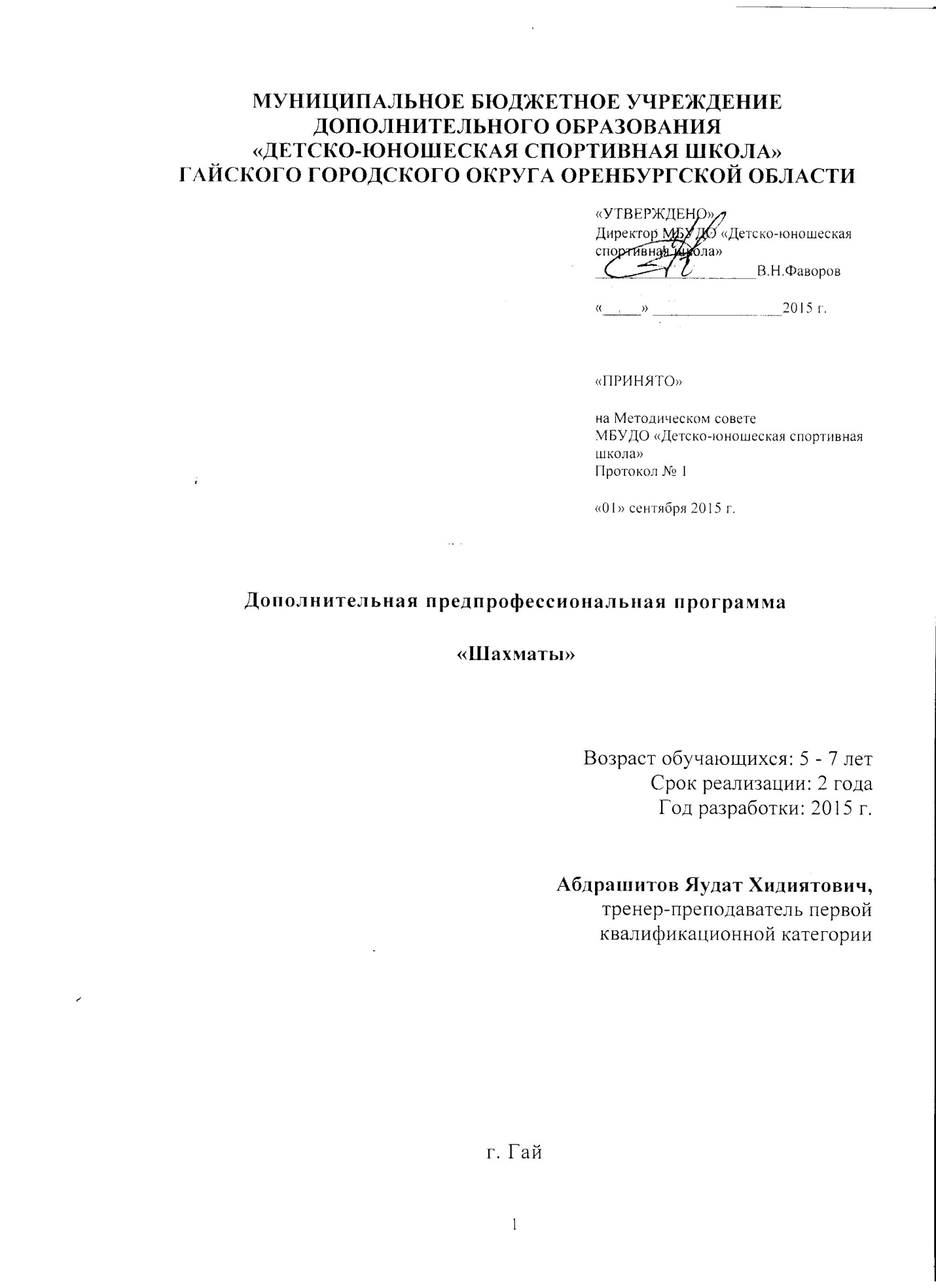 СодержаниеСодержаниеI Пояснительная запискаДополнительная предпрофессиональная программа по шахматам (далее Программа) составлена в соответствии с: федеральным законом Российской Федерации от 29 декабря . № 273-ФЗ «Об образовании в Российской Федерации», федеральным законом Российской Федерации от 14 декабря . № 329-ФЗ «О физической культуре и спорте в Российской Федерации», Федеральными государственным требованиями к минимуму содержания, структуре, условиям реализации дополнительных предпрофессиональных программ в области физической культуре и спорта и к срокам обучения по этим программам, утвержденному приказом Минспорта России от 12 сентября . № 730,  Федеральным стандартом спортивной подготовки по виду спорта шахматы, утверждѐнному приказом Минспорта России от 12 октября  2015 г. № 930,  Приказом Министерства образования и науки Российской Федерации (Минобрнауки России) от 29 августа 2013 года № 1008, «Об утверждении Порядка организации и осуществления образовательной деятельности по дополнительным общеобразовательным программам», Методическими рекомендациями по организации деятельности спортивных школ в Российской Федерации министерства образования и науки Российской Федерации от 29.09.2006г. № 06-1479, Приказом министерства спорта Российской Федерации от 27 декабря 2013 года № 1125 «Об утверждении особенностей организации и осуществления образовательной, тренировочной и методической деятельности в области физической культуры и спорта».Основными задачами реализации Программы являются:формирование и развитие творческих и спортивных способностей детей, удовлетворение их индивидуальных потребностей в физическом, интеллектуальном и нравственном совершенствовании; формирование культуры здорового и безопасного образа жизни, укрепление здоровья обучающихся; формирование навыков адаптации к жизни в обществе, профессиональной ориентации; выявление и поддержка детей, проявивших выдающиеся способности  в спорте. Программа направлена на:  отбор одаренных детей; создание условий для физического образования и развития детей; формирование знаний, умений, навыков в области физической культуры и спорта, в том числе в избранном виде спорта; подготовку к освоению этапов спортивной подготовки, в том числе в дальнейшем по программам спортивной подготовки; подготовку одаренных детей к поступлению в образовательные организации, реализующие профессиональные образовательные программы в области физической культуры и спорта; организацию досуга и формирование потребности в поддержании здорового образа жизни.Характеристика вида спорта – шахматы.Шахматы – великолепная игра с древнейшей историей, сегодня это популярный вид спорта, которым увлекаются миллионы человек во всех уголках планеты, наряду с этим это прекрасный тренажер для мозга, значительно увеличивающий его интеллектуальные способности.Шахматы — настольная логическая игра со специальными фигурами на 64-клеточной доске для двух соперников, сочетающая в себе элементы искусства (в части шахматной композиции), науки и спорта. Название берёт начало из персидского языка: шах и мат, что значит буквально: "шах умер", а адекватно - передает смысл игры: "Смерть королю!".В шахматы могут играть также группы игроков, друг против друга или против одного игрока; такие игры обычно именуются консультационными. Игра подчиняется определённым правилам, которые дополняются правилами ФИДЕ при проведении турниров. Игра по переписке, по телефону, в интернете регламентируется дополнительными правилами. Варианты шахмат имеют другие правила (с теми же фигурами и доской), а в шахматной композиции составитель может менять размеры доски, вводить новые фигуры. В математике изучаются различные аспекты шахматной игры (например, классические «Задача о ходе коня» и «Задача о восьми ферзях»), в том числе с помощью компьютерного моделирования. С 1886 года разыгрывается звание чемпиона мира по шахматам. С 1924 года существует Международная шахматная федерация ФИДЕ, под эгидой которой проводится большинство крупнейших международных соревнований.Структура системы многолетней подготовки (этапы, периоды) шахматиста.Система многолетней спортивной подготовки шахматиста включает и предполагает решение следующих задач:укрепление здоровья; привитие стойкого интереса к занятиям спортом; воспитание черт спортивного характера; формирование должных норм общественного поведения; выявление задатков, способностей и спортивной одаренности; повышение разносторонней физической подготовленности;приобретение и накопление соревновательного опыта; приобретение навыков в организации и проведении соревнований по общей и специальной физической подготовки; - освоение допустимых тренировочных нагрузок; совершенствование технического и тактического мастерства; целевая установка на спортивное совершенствование; повышение функциональной подготовленности; стабильность выступлений на соревнованиях; сохранение здоровья. Срок обучения по программе  составляет 8 лет, рассчитана Программа на два этапа подготовки:- начальный – до 3 лет, - тренировочный: - (период базовой подготовки) – до 2 лет,  - (период спортивной специализации) – до 3 лет.Зачисление детей на обучение по данной Программе производится на основании результатов индивидуального отбора лиц, имеющих необходимые для освоения соответствующей образовательной программы способности в области физической культуры и спорта (далее – поступающих), за счет средств муниципального бюджета. При зачислении детей на обучение по образовательной программе требования к уровню их образования не предъявляются. Индивидуальный отбор проводится в целях выявления у поступающих физических, психологических способностей и (или) двигательных умений, необходимых для освоения соответствующих образовательных программ. Минимальный возраст для зачисления на обучение по Программе – 7 лет. Максимальный возраст – 18 лет.Для детей, планирующих поступление в образовательные организации профессионального	образования,	реализующих	основные профессиональные образовательные программы в области физической культуры и спорта срок освоения Программы может быть увеличен на 1 год.Образовательная организация имеет право реализовывать Программу в сокращенные сроки в случае усвоения программного материала обучающимися.Соответственно, утверждены наименования групп юных и квалифицированных спортсменов, занимающихся спортивной подготовкой в физкультурно-спортивных организациях на всей территории Российской Федерации – группы начальной подготовки (НП), тренировочные группы (ТГ).На этап начальной подготовки зачисляются лица, желающие заниматься спортом и не имеющие медицинских противопоказаний (имеющие письменное разрешение врача). На этапе НП осуществляется физкультурно-оздоровительная и воспитательная работа, направленная на разностороннюю физическую подготовку и овладение основами техники избранного вида спорта, выбор спортивной специализации и выполнения контрольных нормативов для зачисления на тренировочный этап подготовки.Основные задачи этапа:– улучшение состояния здоровья и закаливание;– устранение недостатков физического развития;– привлечение максимально возможного числа детей и подростков к занятиям шахматами, формирование у них устойчивого интереса, мотивации к систематическим занятиям спортом и к здоровому образу жизни;– обучение основам техники игры в шахматы и широкому кругу двигательных навыков;– приобретение детьми разносторонней физической подготовленности:– воспитание морально-этических и волевых качеств, становление спортивного характера;– поиск талантливых в спортивном отношении детей.Тренировочный этап. Тренировочные группы формируются на конкурсной основе лицами, прошедшими начальную подготовку не менее одного года, выполнившими переводные нормативы по общефизической и специальной подготовке.Этот этап состоит из двух периодов:– базовой подготовки (2 года обучения);– спортивной специализации (3 года обучения). В тренировочные группы зачисляются на конкурсной основе только здоровые и практически здоровые обучающиеся, прошедшие не менее одного года необходимую подготовку, при выполнении ими требований по общей и специальной физической подготовке.Основные задачи этапа:– укрепление здоровья, закаливание;– устранение недостатков в уровне физической подготовленности;– освоение и совершенствование техники игры в данном виде спорта;– планомерное повышение уровня общей, специальной физической
подготовленности, гармоничное совершенствование основных физических качеств.– формирование интереса к целенаправленной многолетней спортивной
подготовке, начало интеллектуальной, психологической и тактической подготовки;– к концу этапа – определение предрасположенности к дисциплине шахматы;– воспитание физических, морально-этических и волевых качеств;– профилактика вредных привычек.Наполняемость групп. В основу комплектования учебных групп положена научно обоснованная система многолетней подготовки с учетом особенностей развития и возрастных закономерностей становления спортивного мастерства. Перевод занимающихся в следующие группы обучения и увеличение тренировочных и соревновательных нагрузок обуславливаются стажем занятий, уровнем общей и специальной подготовленности, состоянием здоровья, уровнем спортивных результатов.Наполняемость тренировочных групп и объем тренировочной нагрузки определяется с учетом техники безопасности (таблица 1).При необходимости объединения в одну группу обучающихся, разных по возрасту, уровню спортивной подготовленности, разница в уровне спортивной подготовленности не должна превышать двух спортивных разрядов.Продолжительность одного занятия не должна превышать:– в группах начальной подготовки первого года обучения 2-х часов;– в группах начальной подготовки свыше года и в тренировочных группах 3-х часов;– в группах, где нагрузка составляет 20 и более часов в неделю, - 4-х часов, при двухразовых тренировках в день - 3-х часов.Таблица 1 – Рекомендуемая наполняемость групп и объем тренировочной нагрузкиПримечание: Рекомендуемое отклонение на этапе начальной подготовки – не более 10 %, на других этапах – не более 25 %.II Учебно-тематическое планированиеУчебным планом предусматриваются следующие предметные области: теория и методика физической культуры и спорта, общая и специальная физическая подготовка, избранный вид спорта, развитие творческого мышления, самостоятельная работа обучающихся (по индивидуальным планам обучающих на период их активного отдыха), спортивно-оздоровительный лагерь.Соотношение объемов по предметным областям по отношению к общему объему учебного плана:-теоретическая подготовка от 10 до 15 % -общая и специальная физическая подготовка от 20 до 30 %, -избранный вид спорта не менее 45 %,-другие виды спорта и подвижные игры от 10 до 15 %,самостоятельная работа обучающихся до 10 % (по индивидуальным планам обучающих на период их активного отдыха), спортивно-оздоровительный лагерь;-организация возможности посещений обучающимися официальных спортивных соревнований, в том числе межрегиональных, общероссийских и международных , проводимых на территории Российской Федерации;-организация совместных мероприятий с другими образовательными и физкультурно – спортивными организациями.Соотношение объемов тренировочного процесса по разделам обучения, включая время, отводимое для самостоятельной работы обучающихся, в том числе и по индивидуальным планам, оздоровления в спортивно-оздоровительном лагере).Учебный план Программы рассчитан на 46 недель непосредственно в условиях учреждения и дополнительные 6 недель на период активного отдыха учащихся в спортивно-оздоровительном лагере или работа по индивидуальному заданию. Продолжительность одного тренировочного занятия рассчитывается в академических часах (45 мин) с учетом возрастных особенностей и этапа (периода) подготовки обучающихся и не может превышать:на этапе начальной подготовки - 2 часов; на тренировочном этапе (период) базовой подготовки – 3 часов;  на тренировочном этапе (период спортивной специализации)– 4 час.;При проведении более одного тренировочного занятия в один день суммарная продолжительность занятий не может составлять более 8 академических часов.III Содержание курсаПрограммой по шахматам предусматриваются следующие предметные области: теория и методика физической культуры и спорта, общая и специальная физическая подготовка, избранный вид спорта, развитие творческого мышления, самостоятельная работа обучающихся (по индивидуальным планам обучающих на период их активного отдыха), спортивно-оздоровительный лагерь.Теория и методика физической культуры и спорта. Теоретическая подготовка проводится в форме бесед, лекций. Учебный материал распределяется на весь период обучения. При проведении теоретических занятий следует учитывать возраст занимающихся и излагать материал в доступной форме. В зависимости от конкретных условий работы в план можно вносит коррективы.Физическая культура и спорт в РоссииПонятие о физической культуре. Физическая культура, как составная часть гармоничного развития личности. Задачи физического воспитания: укрепление здоровья, всестороннее развитие человека.Единая Всероссийская спортивная классификация. Разрядные нормы и требования по шахматам. Почетные спортивные звания. Основные формы организации занятий в детско-юношеской спортивной школе.Всероссийские соревнования для обучающихся, спартакиады, всероссийский турнир школьных команд «Белая ладья». Международные связи российских шахматистов. Шахматный кодекс России. Судейство и организация соревнований. Правила шахматной игры. Первоначальные понятия. Нотация. Турнирная дисциплина, правило «тронул – ходи», требования записи турнирной партии. Основные положения шахматного кодекса.Значение спортивных соревнований и их место в учебно-тренировочном процессе. Судейство на соревнованиях. Воспитательная роль судьи.Виды соревнований: личные, командные, лично-командные, официальные, товарищеские. Системы проведения соревнований: круговая, олимпийская, швейцарская.Контроль времени на обдумывание ходов в партии. Таблица очередности игры в соревнованиях. Правило определения цвета фигур. Организация и проведение шахматных соревнований. Положение о соревнованиях. Регламент. Подготовка место соревнований. Порядок открытия и закрытия соревнований. Порядок оформления отчета о соревнованиях. Зачет по судейству и организации соревнований. Инструкторская и судейская практика.Исторический обзор развития шахматПроисхождение шахмат. Легенда о радже и мудреце. Распространение шахмат на Востоке.Проникновение шахмат в Европу. Реформа шахмат. Шахматные трактаты. Запрет шахмат церковью.Испанские и итальянские шахматисты XVI-XVII веков. Ранняя итальянская школа. Шахматы как придворная игра.Выдающиеся зарубежные шахматисты. Выдающиеся советские шахматисты. Творчество Роберта Фишера, Анатолия Карпова, Гарри Каспарова. Молодые зарубежные и российские шахматисты.ДебютОпределение дебюта как подготовительной стадии к борьбе в середине игры. Классификация дебютов. Основные принципы разыгрывания дебютов. Мобилизация фигур. Борьба за центр. Безопасность короля. Значение флангов. Дебютный захват центра с флангов. Подрыв центра. План в дебюте. Оценка позиции в дебюте. Связь дебюта с миттельшпилем. Понятие инициативы в дебюте. Жертва пешки в дебюте за инициативу. Гамбиты.Эволюция взглядов на дебютную теорию. Характеристика современных дебютов. Методы работы над дебютами. Принципы составления дебютного репертуара. Понятие дебютной новинки. Концентрический метод изучения дебютных схем. Стратегия идеи основных дебютных схем.МиттельшпильПонятие о тактике. Понятие о комбинации. Основные тактические приемы. Связка, полусвязка, двойной шах, скрытое нападение, вскрытый шах, двойной шах, отвлечение, завлечение. Размен.Комбинация с мотивами «спертого мата», использование слабости первой (последней) горизонтали, разрушение пешечного прикрытия короля, освобождение поля и линии, перекрытия, блокировки, превращение пешки, уничтожение защиты.Комбинация как совокупность элементарных тактических идей. Сложные комбинации на сочетание идей.Атака в шахматной партии. Инициатива и темп в атаке. Атака пешками. Атака фигурами. Пешечно – фигурная атака. Атака в дебюте, миттельшпиле, эндшпиле. Атака на короля. Атака на нерокировавшегося короля. Атака короля при односторонних и разносторонних рокировках. Контрудар в центре в ответ на фланговую атаку. Защита в шахматной партии. О роли защиты в шахматной партии. Пассивная и активная защиты. Требования к защите: определение момента, с которого необходимо переходить к защите, составление плана защиты, перегруппировка сил, экономизм в защитительных мероприятиях. Тенденция перехода в контратаку.Стратегическая и тактическая защита. Приемы тактической защиты: отражение непосредственных угроз, неожиданные тактические удары, ловушки.Типичные комбинации в дебюте, миттельшпиле, эндшпиле.Определение стратегии. Элементы стратегии, оценки позиции, выбора плана. Принцип реализации материального преимущества. Простейшие принципы разыгрывания середины игры: целесообразность в развитии фигур, мобилизация сил, определение ближайших и последующих задач. План игры. Оценка позиции.Центр. Централизация. Открытые и полуоткрытые линии. Тяжелые фигуры на открытых и полуоткрытых линиях. Фортпост. Вторжение в седьмую горизонталь.Проблема центра. Закрытый пешечный центр. Пешечный клин. Подвижный пешечный центр. Пешечный прорыв в центре и образование проходной пешки. Пешечно – фигурный центр, открытый центр. Центр и фланги. Осада центров с флангов в миттельшпиле. Роль центра при фланговых операциях. Борьба с образованием у противника пешечного центра.Ограничение подвижности фигур: ограничение «жизненного» пространства противника, выключение фигур из игры, связка, блокада, торможение освобождающихся ходов.Подвижность слона и коня в миттельшпиле. Слабые и сильные поля. Слабость комплекса полей. Пешечные слабости. Теория «островков». Создание слабости в лагере противника.Пешечный перевес: в центре, на ферзевом фланге, на королевском фланге. Пешечные цепи. Блокада пешки и пешечной цепи. Пешечный прорыв. Размен как средство получения перевеса. Преимущество двух слонов.Стратегическая атака при разноцветных слонах, по большой диагонали, пешечного меньшинства. Приемы стратегической защиты: размен атакующих фигур противника, упрощения, создание максимальных трудностей противнику, ослабление позиции противника, жертва материала ради перехода в эндшпиль, в котором реализация перевеса вызывает большие трудности.Компенсация за ферзя. Ладью, легкую фигуру.Стратегическая инициатива. Изолированные и висячие пешки.Позиционная жертва: пешки, качества. Игра на двух флангах. Маневренная борьба в закрытых позициях. Типовые позиции.Понятие схемы как плана сторон в типовых позициях, получающихся из определенных дебютных систем.ЭндшпильОпределение эндшпиля. Роль короля в эндшпиле. Активность фигур в эндшпиле. Матование одного короля.Пешечные окончания. Систематизация пешечных окончаний по тематическому содержанию. Основные идеи и технические приемы в пешечных окончаниях: правило квадрата, оппозиция, виды оппозиции, король и пешка против короля, защищенная и отдаленная проходные пешки, игра королей с двойной целью, «треугольник», прорыв, сочетание угроз, поля соответствия.Многопешечные окончания. Реализация лишней пешки в многопешечных окончаниях.Сложные пешечные окончания. Ферзь против пешки. Слон против пешки. Конь против пешки.Коневые окончания. Слоновые окончания. Одноцветные и разноцветные слоны. Сравнительная сила слона и коня в эндшпиле.Ладейные окончания. Ладья против пешек. Ладья с пешкой против ладьи. Ладья и крайняя пешка против ладьи. Активность короля и ладьи в ладейных окончаниях. Сложные ладейные окончания.Ферзевые окончания. Компенсация за ферзя, ладью и легкую фигуру. Ладья против легких фигур. Ладья и слон против ладьи.Проблема перехода из миттельшпиля в эндшпиль. Переход из дебюта в эндшпиль. Сложные окончания.Основы методики тренировки шахматистаПонятие об обучении и тренировке. Формы и методы тренировки шахматиста. Тренировка как процесс всесторонней подготовки шахматиста и приобретение им специальных знаний, навыков и качеств. Тренировочная нагрузка и работоспособность. Система восстановительных мероприятий. Основные требования, предъявляемые к организации учебно-тренировочного процесса.Соревнования и их значение в повышении спортивного мастерства. Методы сохранения спортивной формы в период между соревнованиями. Особенности построения учебно-тренировочных занятий перед соревнованиями. Индивидуальный план и график тренировочных занятий шахматиста.Закономерности тренировки шахматиста: совершенствование, как многолетний тренировочный процесс, перспективное и годовое планирование, периодизация спортивной тренировки, общая подготовка (физическая, морально-волевая и психологическая, специальная выносливость), специальная подготовка (отработанный дебютный репертуар, наличие наигранных схем, знание основных эндшпильных позиций, быстрый и безошибочный расчет вариантов).Методы совершенствования подготовки шахматистов: усвоение шахматной культуры (наследие прошлого и современные достижения), развитие комбинационного зрения и позитивного чутья, совершенствование счетных и оценочных способностей, изучение принципов экономического расчета вариантов, анализ собственного творчества, постоянная аналитическая работа, создание продуманной системы подготовки к соревнованиям, участие в соревнованиях.Спортивный режим и физическая подготовка шахматистаКраткие сведения о строении организма человека. Ведущая роль центральной нервной системы в деятельности всего организма. Влияние занятий физическими упражнениями на центральную нервную систему.Понятие о гигиене. Краткая характеристика гигиены физических упражнений и спорта. Личная гигиена шахматиста.Закаливание. Роль закаливания в деле предупреждения инфекционных и простудных заболеваний. Средства закаливания и методика их применения. Использование естественных факторов природы (солнце, воздух, вода) в целях закаливания организма.Значение питания как фактора обеспечения и укрепления здоровья. Понятие об основном обмене, об энергетических тратах при различных физических и умственных нагрузках и восстановлении. Понятие о калорийности. Вредное воздействие курения и употребления спиртных напитков на здоровье и работоспособность шахматиста.Гигиенические основы режима труда, отдыха, занятий спортом. Значение правильного режима для юного спортсмена. Место ежедневной утренней гимнастики и водных процедур в режиме дня шахматиста. Режим сна и питания шахматиста. Двигательная активность шахматиста. Требования к режиму шахматиста. Режим шахматиста во время соревнований. Врачебный контроль за физической подготовкой шахматиста. Содержание врачебного контроля и самоконтроля. Порядок осуществления врачебного контроля в детско-юношеской спортивной школе.Российская и зарубежная шахматная литератураЗначение шахматной литературы для совершенствования шахматиста. Обзор мировой шахматной литературы: первые рукописи, средневековые трактаты, первые книги и журналы, литература XIX-XX веков, современная литература.Шахматные журналы и турнирные сборники партий крупнейших соревнований. Обзор крупнейших соревнований. Обзор современной литературы (периодика, специальные издания, тематические серии). Методика работы с шахматной литературой. Принцип составления учебной и дебютной картотеки. ПРОГРАММНЫЕ ТРЕБОВАНИЯ ПО ГОДАМ ОБУЧЕНИЯГруппа начальной подготовки 1 года обученияФизическая культура и спорт в России.Понятие о физической культуре. Шахматный кодекс в России. Судейство и организация соревнований.Правила шахматной игры. Первоначальные понятия. Нотация. Турнирная дисциплина, правило «тронул - ходи», требование записи турнирной партии.Исторический обзор развития шахмат.Шахматы в культуре стран Арабского Халифата. Проникновение шахмат в Европу. Реформа шахмат. Шахматные трактаты. Запрет шахмат церковью.Дебют.Классификация дебютов. Значение флангов в дебюте. Захват центра с флангов. Прорыв центра. Гамбиты. Стратегические идеи гамбита Эванса, венской партии, королевского гамбита.Миттельшпиль.Комбинация с мотивом «спертого мата», использование слабости последней горизонтали, разрушение пешечного центра, освобождение поля, линии, перекрытия, блокировки, превращения пешки, уничтожения защиты. План игры. Оценка позиции. Центр, централизация. Открытые и полуоткрытые линии. Тяжелые фигуры на открытых и полуоткрытых линиях.Эндшпиль.Пешечные окончания. Король и пешка против короля и пешки. Король и пешка против короля и двух пешек. Отдаленная проходная пешка. Пешечный прорыв. Слон против пешки. Коневые окончания. Король, конь и пешка против короля. Слоновые окончания.Спортивный режим и физическая подготовка шахматиста.Краткие сведения о строении организма человека. Ведущая роль центральной нервной системы в деятельности всего организма. Общефизическая подготовка.Группа начальной подготовки 2 года обученияФизическая культура и спорт в России.Вопросы развития физической культуры и спорта в стране. Краткий обзор развития шахмат в стране и в мире.Шахматный кодекс в России. Судейство и организация соревнований. Судейство и организация соревнований. Основные положения шахматного кодекса. Значение спортивных соревнований и их место в учебно-тренировочном процессе.Исторический обзор развития шахмат.Испанские и итальянские шахматисты XVI – XVII веков. Ранняя итальянская школа. Калабриец Греко. Шахматы как придворная игра.Дебют.Гамбит Эванса, венская партия, королевский гамбит. Стратегические идеи новоиндийской защиты, каталонского начала.Миттельшпиль.Типичные комбинации в миттельшпиле. Стратегическая инициатива. Изолированные и висячие пешки. Позиционная жертва пешки, качества. Игра на двух флангах. Маневренная борьба в закрытых позициях. Типовые позиции. Понятие схемы как плана сторон в типовых позициях, получающихся из определенных дебютных систем. Эндшпиль.Коневые окончания. Король, конь и пешка против короля. Слоновые окончания. Сложные окончания.Основы методики тренировки шахматиста.Методы совершенствования подготовки шахматиста: усвоение шахматной культуры (наследие прошлого и современные требования), развитие комбинационного зрения и позиционного чутья, совершенствование счетных и оценочных способностей, изучение принципов экономичного расчета вариантов, анализ собственного творчества, постоянная аналитическая работа, создание продуманной системы подготовки к соревнованиям, участие в соревнованиях.Спортивный режим и физическая подготовка шахматиста.Требование к режиму шахматиста. Режим во время соревнований. Врачебный контроль за физической подготовкой шахматиста. Российская и зарубежная шахматная литература.Методика работы с шахматной литературой. Принцип составления учебной и дебютной картотеки.Общефизическая подготовка.Учебно-тренировочная группа 1 года обученияФизическая культура и спорт в России.Единая Всероссийская классификация. Обзор развития шахмат в России и мире.Шахматный кодекс. Судейство и организация соревнований.Судейство соревнований. Воспитательная роль судьи. Виды соревнований: личные, командные, лично-командные, официальные, товарищеские.Исторический обзор развития шахмат.Мастера XVIII века. Филипп Стамма. Алгебраическая нотация. Андре Франсуа Филидор и его теория.Дебют.План в дебюте. Оценка позиций в дебюте. Связь дебюта с миттельшпилем. Стратегические идеи защиты двух коней, дебюта четырех коней, защиты Филидора, шотландской партии, шотландского гамбита.Миттельшпиль.Комбинация как совокупность элементарных тактических идей. Сложные комбинации на сочетание идей. Форпост. Вторжение на седьмую (вторую) горизонталь.Эндшпиль.Основные идеи и технические приемы в пешечных окончаниях. Конь с пешкой против двух и более пешек. Конь против пешек. Слон с пешкой против двух и более пешек. Слон против пешек. Ладейные окончания. Ладья против пешек. Ладья с пешкой против ладьи.Спортивный режим и физическая подготовка шахматиста.Понятие о гигиене. Краткая характеристика гигиены физических упражнений и спорта. Гигиена умственного труда. Личная гигиена шахматиста.Основы методики тренировки шахматиста.Понятие об обучении и тренировке. Обучение и тренировка как единый педагогический процесс.Общефизическая подготовка.Учебно-тренировочная группа 2 года обученияФизическая культура и спорт в России.Единая Всероссийская спортивная классификация и ее значение для развития спорта в России. Разрядные нормы и требования по шахматам. Почетные спортивные звания. Основные формы организации занятий физической культурой и спортом среди детей и юношества. Внеклассная и внешкольная спортивная работа.Шахматный кодекс. Судейство и организация соревнований.Система соревнований: круговая, олимпийская, швейцарская. Контроль времени на обдумывание ходов в партии. Таблица очередности игры в соревнованиях. Правила очередности игры белыми и черными фигурами.Исторический обзор развития шахмат. Французские и английские шахматисты первой половины XIX века. Матч Лабурдоне - Мах – Доннель. Автомат Кампелена. Кафе «Режанс». Журнал «Паламед». Немецкие шахматисты середины XIX столетия. Борьба за звание чемпиона мира.Дебют. Понятие инициативы в дебюте. Жертва пешки в дебюте за инициативу. Стратегические идеи главных систем испанской партии, сицилианской защиты, защиты Каро – Канн, отказного ферзевого гамбита. Миттельшпиль.Атака в шахматной партии. Инициатива и темп в атаке. Атака пешками. Пешечно-фигурная атака. Атака в дебюте, миттельшпиле, эндшпиле.Проблемы центра. Закрытый пешечный центр. Пешечный клин. Подвижный пешечный центр. Пешечный прорыв в центре и образование проходной пешки.Пешечно - фигурный центр. Центр и фланги. Осада центра с флангов и миттельшпиле. Роль центра при фланговых операциях. Борьба с образованием у противника пешечного центра.Эндшпиль.Поля соответствия в пешечных окончаниях. Конь с пешками против коня с пешками. Ладья и крайняя пешка против ладьи. Ладья и не крайняя пешка против ладьи. Принцип Тарраша. Позиция Филидора. Построение «мост».Основы методики тренировки шахматиста.Формы и методы тренировки шахматиста. Урок как основная форма организации учебно - тренировочного процесса. План, содержания и построение теоретического занятия. Содержание практического занятия.Спортивный режим и физическая подготовка шахматиста. Закаливание. Роль закаливания в деле предупреждения инфекционных и простудных заболеваний. Средства закаливания и методика их применения. Использование естественных факторов природы в целях закаливания организма.Российская и зарубежная шахматная литература.Значение шахматной литературы дл совершенствования шахматиста.Общефизическая подготовка.Учебно-тренировочная группа 3 года обученияФизическая культура и спорт в России.Детско-юношеские спортивные школы. Всероссийский турнир школьников «Белая ладья».Шахматный кодекс России. Судейство и организация соревнований.Организация и проведение шахматных соревнований. Положения о соревнованиях, регламент. Подготовка место соревнований. Порядок открытия и закрытия соревнований. Праздничность соревнований. Порядок оформления отчетов о соревнованиях Областной турнир школьников на приз «Белая ладья».Исторический обзор развития шахмат.Проникновение шахмат в России. Шахматы в культуре русского общества XVIII-XIX веков. Первый русский мастер А.Д. Петров, братья Урусовы, М.С. Шумов. «Самоучитель шахматной игры» Э.С. Шиверса. Шахматные собрания Петербурга. Журнал «Шахматный листок». Шахматы и деятели русской культуры. Первый чемпион мира В. Стейниц и его учение.Дебют. Эволюция взглядов на дебют. Характеристика современных дебютов. Стратегические идеи русской партии, скандинавской защиты, русской защиты, принятого ферзевого гамбита, староиндийской защиты.Миттельшпиль.Атака на короля. Атака короля при односторонних рокировках, атака короля при разносторонних рокировках. Контрудар в центре в ответ на фланговую атаку. Ограничение подвижности фигур: ограничение «жизненного» пространства противника, выключение фигур из игры, связка, блокада, торможение освобождающихся ходов.Эндшпиль.Многопешечные окончания. Реализация лишней пешки в многопешечных окончаниях. Сравнительная сила слона и коня в эндшпиле. Ладья с пешкой против ладьи с пешкой.Основы методики тренировки шахматиста.Тренировка как процесс всесторонней подготовки шахматиста и приобретения им специальных знаний, навыков, качеств. Круглогодичность тренировок. Циклы, периоды, этапы подготовки шахматиста. Основные требования, предъявляемые к организации учебно-тренировочного занятия. Структура индивидуального занятия. Спортивный режим и физическая подготовка шахматиста.Значение питания как фактора обеспечения, сохранения и укрепление здоровья. Понятие об основном обмене, об энергетических тратах при различных физических, умственных нагрузках и их восстановление. Понятие о калорийности и усвояемости пищи. Вредное воздействие курения и употребления спиртных напитков на здоровье и работоспособность шахматиста.Российская и зарубежная шахматная литература.Обзор мировой шахматной литературы: первые рукописи, средневековые трактаты, первые книги и журналы, литература XIX столетия, современная литература.Общефизическая подготовка.Учебно-тренировочная группа 4 года обученияФизическая культура и спорт в России.Организационная структура и руководство физкультурным движением в России. Федерация и комитет по физической культуре.Шахматный кодекс России. Судейство соревнований.Зачет по судейству и организация соревнований. Инструкторская и судейская практика.Исторический обзор развития шахмат.М.И. Чегорин – основоположник русской шахматной школы. Эммануил Ласкер и его подход к шахматам. Творчество Э. Тарраша, Г. Пильсбери, А. Рубинштейна. Шахматная жизнь в начале XX века. Первые международные советские турниры.Дебют.Методы работы над дебютом. Принципы составления дебютного репертуара. Стратегические идеи защиты Алешина, Уфимцева, защиты Тарраша, славянской защиты.Миттельшпиль.Защита в шахматной партии. Составление плана защиты, перегруппировка сил. Подвижность слона и коня в миттельшпиле. Слабые и сильные поля. Слабость комплекса полей. Пешечные слабости.Эндшпиль. Сложные пешечные окончания. Ладья с пешками против ладьи с пешками. Активность короля и ладьи в ладейных окончаниях. Сложные ладейные окончания.Основы методики тренировки шахматиста.Соревнования и их значение в повышении спортивного мастерства. Методы сохранения спортивной формы в период между соревнованиями. Особенности построения учебно-тренировочного процесса перед соревнованиями. Индивидуальный план и график тренировочных занятий шахматиста. Спортивный режим и физическая подготовка шахматиста.Гигиенические основы труда, отдыха, занятий спортом. Значение правильного режима для юного шахматиста. Двигательная активность шахматиста.Российская и зарубежная шахматная литература.Шахматные журналы и турнирные сборники партий крупнейших соревнований.Общефизическая подготовка.Учебно-тренировочная группа 5 года обученияФизическая культура и спорт в России.Организационная структура и руководство физкультурным движением в России. Федерация и комитет по физической культуре.Шахматный кодекс России. Судейство соревнований.Зачет по судейству и организация соревнований. Инструкторская и судейская практика.Исторический обзор развития шахмат.М.И. Чегорин – основоположник русской шахматной школы. Эммануил Ласкер и его подход к шахматам. Творчество Э. Тарраша, Г. Пильсбери, А. Рубинштейна. Шахматная жизнь в начале XX века. Первые международные советские турниры.Дебют.Методы работы над дебютом. Принципы составления дебютного репертуара. Стратегические идеи защиты Алешина, Уфимцева, защиты Тарраша, славянской защиты.Миттельшпиль.Защита в шахматной партии. Составление плана защиты, перегруппировка сил. Подвижность слона и коня в миттельшпиле. Слабые и сильные поля. Слабость комплекса полей. Пешечные слабости.Эндшпиль. Сложные пешечные окончания. Ладья с пешками против ладьи с пешками. Активность короля и ладьи в ладейных окончаниях. Сложные ладейные окончания.Основы методики тренировки шахматиста.Соревнования и их значение в повышении спортивного мастерства. Методы сохранения спортивной формы в период между соревнованиями. Особенности построения учебно-тренировочного процесса перед соревнованиями. Индивидуальный план и график тренировочных занятий шахматиста. Спортивный режим и физическая подготовка шахматиста.Гигиенические основы труда. Отдыха, занятий спортом. Значение правильного режима для юного шахматиста. Двигательная активность шахматиста.Российская и зарубежная шахматная литература.Шахматные журналы и турнирные сборники партий крупнейших соревнований.Общефизическая подготовка.Практические занятияКвалификационные турниры. Анализ партий и типовых позиций. Индивидуальные занятияУчастие шахматистов в квалификационных и тематических турнирах.Разбор с тренером-преподавателем сыгранных партий, анализ типовых положений, выполнение упражнений для улучшения техники расчета вариантов, тренировка со спарринг - партнером.Индивидуальные занятия тренера-преподавателя с обучающимися ДЮСШ  в соответствии с перспективными планами индивидуальной подготовки.Выполнение контрольно-переводных и нормативных требований.Теоретические семинары, контрольные работы, доклады и рефераты учащихсяПроведение тренером-преподавателем семинаров по актуальным разделам теории  шахмат , групповое обсуждение докладов, прием зачетов по организации и судейству соревнований, выполнение учащимися контрольных работ по пройденным темам, заслушивание аналитических докладов учащихся.Консультационные партии, конкурсы решения задач и этюдов, сеансы одновременной игры, упражнения на расчет вариантовТематические партии по консультации и сеансы одновременной игры. Понятие о шахматной композиции. История и основные направления шахматной композиции. Правила проведения конкурсов. Упражнения для развития счетных способностей.Общефизическая подготовка1. Строевые упражненияПостроение в шеренгу, колонну (соблюдая определенный интервал и дистанцию). Выполнение команд: «Становись!», «Равняйсь!», «Смирно!», «Отставить!». Расчет группы: по порядку, на первый и второй. Повороты на месте и в движении: направо, налево, кругом. Передвижения: шаг и бег на месте, походный (обычный) шаг, бег, переход с шага на бег и с бега на шаг, изменение длины и частоты шагов. Перестроения: из одной шеренги в две, из колонны по одному в колонну по два, повороты в движении. Размыкание и смыкание: приставными шагами, в движении.2. Общеразвивающие упражнения без предметовДля мышц рук и плечевого пояса:обновременные, попеременные и последовательные движения в плечевых, локтевых и лучезапястных суставах (сгибание, разгибание, отведение, приведение, повороты, маховые и круговые движения, взмахи и рывковые движения в различных исходных упражнениях, на месте и в движении, сгибание - разгибание рук в упоре лежа.Для мышц шеи и туловища : наклоны (вперед, в сторону, назад), повороты (направо, налево), наклоны с поворотами, вращения.Для мышц ног: поднимание и опускание ноги (прямой и согнутой, вперед, в сторону и назад), сгибание и разгибание ног стоя (полуприсед, присед, выпад), сидя, лежа, круговые движения (стоя, сидя, лежа), взмахи ногой (вперед, в сторону, назад), подскоки (ноги вместе, врозь, скрестно, на одной ноге), передвижение прыжками на одной и двух ногах.Для мышц всего тела: сочетание движений различными частями тела (приседания с наклоном вперед и движениями руками, выпады с наклоном туловища, вращение туловища с круговыми движениями руками, посредством сгибания и разгибания ног и др.), упражнения на формирование правильной осанки.Легкоатлетические упражнения: ходьба на носках, на пятках, на внутренней, наружной стороне стопы, в полуприседе и приседе, выпадами, с высоким подниманием бедра, приставными и скрестными шагами, сочетание ходьбы с прыжками. Бег обычный, с высоким подниманием бедра, с подгибанием ноги назад, скрестным шагом вперед и в сторону. Бег на короткие дистанции 30, 60, 100 метров с низкого и высокого старта, бег по пересеченной местности (кросс), с преодолением различных естественных и искусственных препятствий. Бег с переменной скоростью на различные дистанции. Прыжки в высоту и длину с разбега и с места. Спортивные и подвижные игры.Туризм: походы, в том числе многодневные. Экскурсии и прогулки в лесу.Плавание: обучение плаванию приемы спасения утопающих.3. Общеразвивающие упражнения с предметамиСо скакалкой: с короткой – подскоки на одной и двух ногах ног, с ноги на ногу, бег со скакалкой, с длинной – пробегание под вращающейся скакалкой, подскоки на одной и двух ногах.С гимнастической палкой: наклоны и повороты туловища (стоя, сидя, на коленях, лежа), с различными положениями палки (вверх, вперед, вниз, за голову, за спину), перешагивание и перепрыгивание через палку, круты, упражнения с сопротивлением партнера.С баскетболными мячами: броски из различных положений: сидя, стоя, лежа, броски одной и двумя руками, броски из-за головы, сбоку, снизу, ведение мяча с постепенным ускорением движения, броски в корзину одной, двумя руками, с места ив движении, игровые упражнения, эстафеты с мячами.С набивными мячами (вес от 1 до 2 кг): сгибание и разгибание рук, круговые движения руками, сочетание движений руками с движением туловища, броски вверх и ловля с поворотом и приседанием, перебрасывание мяча по кругу и вдвоем из различных исходных положений (стоя, сидя, лежа), переноска мяча, броски ногами, эстафеты и игры с мячом. 4. Дыхательная гимнастика1-ое упражнение. В движении шагом выполняется полный, глубокий вдох на протяжении 4-х шагов, руки свободно опущены вниз. После произвольного полного вдоха и короткого отдыха (3-5 шагов) упражнение повторяется. В том же порядке вдох выполняется дважды на 6, 8, 10 и 12 шагов. Постепенно от занятия к занятию продолжительность вдоха увеличивается. Через некоторое время спортсмен довольно легко выполняет серии вдохов на 8,12, 16, 20 и более шагов.2-ое упражнение. В движении шагом выполняется полный глубокий вдох на протяжении 4 шагов. Последующий полный выдох выполняется дважды на 6, 8, 10 и 12 шагов. Через несколько занятий продолжительность выдоха доводиться до 16 шагов. Выдох должен быть непрерывным и максимально полным. В конце выдоха плечи опущены, голова наклонена вперед.3-е упражнение. Стоя, вытянув руки вверх, прогнуться, сделать полный глубокий вдох. Руки опустить резко вниз, сделать дополнительный короткий вдох. В этом упражнении спортсмен должен почувствовать, что при опускании рук создались дополнительные условия для вдоха, и это позволило вдохнуть дополнительную порцию воздуха. Упражнение выполняется 6-8 раз.4-е упражнение. Выполняется в движении или на стоя на месте. Исходное положение: руки опущены вдоль туловища, мышцы плечевого пояса расслаблены, голова слегка наклонена вперед. Спортсмен делает максимально глубокий вдох, затем поднимаясь на носки, поднимая руки через стороны вверх и слегка прогибаясь, продолжает вдох. Спокойно выдыхает. Упражнение повторяется 6-8 раз.Эффективность дыхательных упражнений очень велика, даже если им уделять в день по 5-6 минут. Улучшение в системе дыхания наступает уже через несколько занятий. Дыхание становится более глубоким и более редким. Жизненная емкость легких часто уже за 2-3 месяца систематических занятий увеличивается на 400-600 куб.см. Упражнения рекомендуется выполнять на свежем воздухе. Дыхательную гимнастику рекомендуется сочетать с гигиеническими процедурами и закаливанием.ВОССТАНОВИТЕЛЬНЫЕ СРЕДСТВА И МЕРОПРИЯТИЯДля восстановления работоспособности учащихся спортивных школ необходимо использовать широкий круг средств и мероприятий ( педагогических, гигиенических, психологических и медико-биологических) с учетом возраста, спортивного стажа, квалификации и индивидуальных особенностей спортсменов.Возросший объем и интенсивность тренировочного процесса в современных условиях вызывают необходимость в планировании и проведении эффективных мероприятий по обеспечению ускорения восстановительных процессов в организме спортсмена с целью повышения его работоспособности, предупреждения перенапряжений и других нарушений в состоянии здоровья. Восстановительные мероприятия должны рассматриваться как неотъемлемая часть тренировочного процесса.Каждое средство восстановления является многофункциональным. Совокупное их использование должно составлять единую систему методов восстановления. Причем если на уровне высшего спортивного мастерства необходим как можно более полный комплекс этих средств, более полное представительство из разных групп с увеличением доли медико-биологических средств, то для начинающих спортсменов требуется минимальное количество медико-биологических средств с относительным увеличением доли естественных, гигиенических и педагогических факторов.Основным критерием выбора конкретных восстановительных средств является индивидуальная реакция спортсменов на процедуры.Объем восстановительных средств в месячных и годичных циклах определяется в соответствии с особенностями подготовки. В подготовительном и переходном периодах увеличивается доля естественных и гигиенических средств восстановления. В соревновательном периоде возрастает объем медико-биологических и психологических средств. Таким образом, планирование объема восстановительных мероприятий имеет те же принципы, что и планирование тренировочных нагрузок, т.е. систематичность, вариативность, учет индивидуальных особенностей организма спортсмена.При организации восстановительных мероприятий следует учитывать субъективные и объективные признаки утомления, недовосстановления.Субъективно шахматист не желает выполнять задания, проявляются вялость, апатия, иногда раздражительность, возможны плохой аппетит и сон, нарушение психической деятельности.Объективные симптомы – снижение работоспособности, изменения в деятельности сердечно-сосудистой системы, нервно-мышечного аппарата, биохимических показателей биологических жидкостей (кровь, моча, слюна). В таком состоянии тренировки с повышенными нагрузками должны быть прекращены и должен быть проведен комплекс мероприятий по восстановлению организма спортсмена.Естественные и гигиенические средства восстановленияК данным средствам восстановления относятся:1) рациональный режим дня;2) правильное, т.е. рациональное калорийное и сбалансированное питание;3) естественные факторы природы.Режим дня следует составлять с учетом правильной смены различных видов деятельности, дифференцированного подхода к разным группам занимающихся (в зависимости от возраста, закономерностей восстановления организма) и имеющихся условий. При этом должна быть соблюдена рациональная организация учебных и тренировочных занятий, активного и пассивного отдыха, питания, специальных профилактически-восстановительных мероприятий, свободного времени.Организация питания. Основными формами питания являются завтрак, обед и ужин, однако, с точки зрения восстановительных процессов, под средствами питания понимается не обычное питание, а его составление с учетом специфики и характера как вообще шахматного спорта, так и непосредственно характера тренировочных нагрузок.Питание спортсмена должно быть подчинено определенному режиму. Пища должна быть не только калорийной, но и разнообразной, с включением растительных жиров.В период интенсивных тренировочных нагрузок целесообразно многократное питание до 5-6 раз в сутки, включая и употребление специальных пищевых восстановительных средств (продукты и напитки повышенной биологической ценности). Использование естественных факторов природы. Велико значение использования естественных и гигиенических факторов. Это солнечные и воздушные ванны, купание, закаливание, прогулки в лесу, в горах – факторы, встречающиеся на определенном пространстве и действующие на нервную систему как тонизирующие раздражители. В науке их называют хорологическими факторами.Экскурсии, выезды на лоно природы должны рассматриваться как обязательная часть не только учебно-воспитательной работы, но и восстановительных мероприятий. Использование естественных средств восстановления также должно проводиться на основе четкого плана, увязанного с планом всей подготовки Педагогические средства восстановленияПод педагогическими средствами восстановления подразумевается организация учебно-тренировочного процесса, включающая активный отдых, а именно:а) рациональное планирование тренировки, т.е. соответствие нагрузок функциональных возможностям организма спортсмена, рациональное сочетание общих и специальных средств тренировки, оптимальное построение тренировочных микро- и макроциклов, волнообразность нагрузки и отдыха, их оптимальное сочетание, широкое использование различных форм активного отдыха, различных видов переключения от одного вида работы к другому, введение специальных восстановительных циклов;б) правильное построение отдельного тренировочного занятия с использованием необходимых вспомогательных средств для снятия утомления в соответствии с суточным стереотипом: полноценная подготовительная и заключительная части занятия, правильный подбор мест занятий, введение специальных упражнений для активного отдыха и расслабления, создание положительного эмоционального фона.Педагогические средства – основные, поскольку нерациональное планирование тренировочных нагрузок нивелирует воздействие любых естественных, медико-биологических и психологических средств.Педагогические средства должны обеспечивать эффективное восстановление за счет рациональной организации всего процесса подготовки.Большое значение как средство активного отдыха и средство повышения функциональных возможностей организма шахматиста имеет общефизическая подготовка.Общефизическая подготовка способствует ускорению восстановительных процессов в организме спортсмена, расширяет функциональные возможности организма и позволяет выдерживать более высокие умственные и психические нагрузки. Среди средств общефизической подготовки очень важны бег, ходьба на лыжах, бег на коньках, которые расширяют возможности сердечно-сосудистой и дыхательной системы, прыжковые упражнения и силовые локальные упражнения для отдельных групп мышц.Психологические средства восстановленияВ данной группе выделяются собственно психологические, психолого-биологические и психотерапевтические средства, к которым относятся многообразные средства восстановления: от психорегулирующих, аутогенных тренировок, индивидуальной работы с психологом до простых отвлекающих приемов. С каждым годом психологические средства восстановления приобретают все большее значение в шахматах. С помощью этих средств снижается уровень нервно-психологического напряжения и уменьшается умственное утомление.В целом особое внимание следует обращать на четкую организацию и планирование восстановительных мероприятий. Главное участие в этом, кроме тренера, должен принимать спортивный врач. Необходимо, чтобы и шахматисты представляли себе значение восстановительных факторов и умели использовать весь арсенал естественных и гигиенических средств в домашних условиях. ТРЕНЕРСКАЯ И СУДЕЙСКАЯ ПРАКТИКАОдной из задач детско-юношеской спортивной школы является подготовка учащихся к роли помощника тренера, инструктора и участие в организации и проведении соревнований в качестве судьи.Решение этих задач целесообразно начинать на учебно-тренировочном этапе и продолжать тренерско-судейскую практику на следующих этапах подготовки. Занятия следует проводить в форме бесед, семинаров, практических занятий, самостоятельного изучения литературы   по  шахматам. Учащиеся должны овладеть принятой в виде спорта терминологией, основными методами построения учебно-тренировочного занятия, навыками дежурного по группе (подготовка место занятий, получение и сдача инвентаря). Во время проведения занятий необходимо развивать способность учащихся наблюдать за выполнением упражнений другими учениками, находить ошибки и исправлять их. Привитие судейских навыков осуществляется путем изучения правил соревнований, привлечения учащихся к непосредственному выполнению отдельных судейских обязанностей в своей и других группах, ведения протоколов соревнований.Во время обучения на учебно-тренировочном этапе необходимо шахматистов самостоятельному ведению дневника: вести учет учебно-тренировочных занятий с тематикой, заданий и поставленных задач, шахматных партий, регистрировать результаты выступления на соревнованиях, делать их анализ.IV Методическое обеспечение образовательного процессаКомплексы контрольных упражнений (нормативы) для оценки результатов освоения Программы (для зачисления на этапы подготовки и контрольно – переводные инструментыНормативы общей физической и специальной физической подготовки для зачисления в группы на этапе начальной подготовкиНормативы общей физической и специальной физической подготовки для зачисления в группы на тренировочном этапе (этапе спортивной специализации)Нормативные требования по переводу - теорияНормативные требования для перевода в группу начальной подготовки 2 года обучения. 1. Знать основы шахматного кодекса, уметь записывать партию. Определять цвет полей шахматной доски по названным координатам «вслепую». 2. Знать историю вопроса о происхождении шахмат и распространения их на Востоке. 3. Показать знания простейших дебютных принципов. 4. Уметь определять названия и идеи основных тактических приемов. 5. Владеть простейшими принципами реализации материального преимущества. 6. Уметь ставить мат одинокому королю: ферзем, ладьей, двумя слонами. 7. Участвовать в квалификационных турнирах. Нормативные требования для перевода в группу начальной подготовки 3 года обучения. 1. Знать правила игры с использованием шахматных часов. 2. Знать историю вопроса о реформе шахмат в XVI – XVII веках. 3. Показать знания стратегических идей некоторых дебютных систем (итальянская, испанская партия). 4. Показать умение осуществлять простые шахматные приемы (комбинации) в пределах двух-трех ходов. 5. Участвовать в квалификационных турнирах. Нормативные требования для перевода в учебно-тренировочную группу 1 года обучения. 1. Знать основы шахматного кодекса, уметь записывать партию. Определять цвет полей шахматной доски по названным координатам «вслепую». Знать правила игры с использованием шахмат. 2. Знать историю вопроса о происхождении шахмат и распространения их на Востоке, в Европе, историю реформирования шахмат, о испанских и итальянских шахматистах XVI-XVII века. 3. Владеть основными принципами разыгрывания дебюта. Показать знание стратегических идей гамбита Эванса, венской партии, королевского гамбита. 4. Показать умение осуществлять простые шахматные приемы (комбинации) в пределах двух-трех ходов, составлять простейший план игры, давать оценку позиции. 5. Владеть основами пешечного эндшпиля. Знать окончания «легкая фигура против пешки». 6. Участвовать в квалификационных турнирах. Нормативные требования для перевода в учебно-тренировочную группу 2 года обучения 1. Знать категории соревнований 2. Знать основные положения теории Филидора. 3. Уметь составить план и дать оценку позиции в дебюте. 4. Показать знание стратегических идей защиты двух коней, дебюта четырех коней. 5. Владеть сложными комбинациями на сочетание идей, уметь осуществлять прием «форпост». 6. Владеть окончаниями «легкая фигура против пешек», ладья против пешек. 7. Умение ставить мат конем или слоном. 8. Знать основные положения личной гигиены шахматиста. 9. Участвовать в квалификационных и отборочных турнирах. Нормативные требования для перевода в учебно-тренировочную группу 3 года обучения 1. Знать разрядные нормы и требования по шахматам. 1. Знать системы соревнований по шахматам, уметь пользоваться таблицей очередности игры, определять цвет фигур, знать разновидности контроля времени на обдумывание ходов. 2. Уметь рассказать о французских и английских шахматистах первой XIX-XX веков, немецких шахматистов середины XIX века. Показать понимание вклада П. Морфии в развитии шахматной теории. 3. Владеть понятием «инициатива в дебюте». Показать знания стратегических идей защиты Филидора, шотландской партии и шотландского гамбита, главных систем испанской партии, сицилианской защиты, защиты Каро-Канн, отказного ферзевого гамбита. 4. Владеть понятием «атака в шахматной партии», знать основные проблемы и виды центра в шахматной партии. 5. Знать основные приемы борьбы в легкофигурных окончаниях, окончание типа «ладья и пешка против ладьи». 6. Иметь понятие о тренировке шахматиста. 7. Понимать необходимость изучения шахматной литературы для совершенствования знаний. 8. Участвовать в квалификационных, отборочных  турнирах. Нормативные требования для перевода в учебно-тренировочную группу 4 годов обучения Иметь преставление о роли детско-юношеских спортивных школ в развитии спорта в нашей стране. 1. Уметь организовать и проводить простейшие шахматные соревнования. 2. Рассказать об основных положениях теории В. Стейница для развития шахматной теории. 3. Рассказать о начальном этапе борьбы за первенство мира. 4. Дать исторический обзор развития шахмат в России. 5. Дать характеристику современных дебютов. Показать знание стратегических идей русской партии, скандинавской защиты, французской защиты, принятого ферзевого гамбита, староиндийской защиты. 6. Владение основными приемами атаки короля, продемонстрировать умение вести игру на ограничение подвижности фигур противника. 7. Владеть основными приемами борьбы в многопешечных окончаниях и окончаниях типа «ладья с пешкой против ладьи с пешкой». 8. Показать знание основных этапов подготовки шахматиста. 9. Участвовать в квалификационных, отборочных и  турнирах. Нормативные требования для перевода в учебно-тренировочную группу 5 годов обучения 1. Иметь преставление о роли детско-юношеских спортивных школ в развитии спорта в нашей стране. 2. Уметь организовать и проводить простейшие шахматные соревнования.3.Рассказать об основных положениях теории В. Стейница для развития шахматной теории. 4. Рассказать о начальном этапе борьбы за первенство мира. 5. Дать исторический обзор развития шахмат в России. 6. Дать характеристику современных дебютов. Показать знание стратегических идей русской партии, скандинавской защиты, французской защиты, принятого ферзевого гамбита, староиндийской защиты. 7. Владение основными приемами атаки короля, продемонстрировать умение вести игру на ограничение подвижности фигур противника. 8. Владеть основными приемами борьбы в многопешечных окончаниях и окончаниях типа «ладья с пешкой против ладьи с пешкой». 9. Показать знание основных этапов подготовки шахматиста. 10. Участвовать в квалификационных, отборочных  турнирах. Методические указания по организации промежуточной (после каждого этапа (периода) обучения и итоговой (после освоения Программы) аттестации обучающихся.Для оценки уровня освоения Программы проводятся промежуточная (ежегодно, после каждого этапа (периода) обучения, срок проведения апрель - май текущего года) и итоговая (после освоения Программы) аттестация обучающихся.Основные требования к контролю:1. Контроль подготовки спортсменов предусматривает регистрацию и анализ основных количественных характеристик тренировочного процесса – тренировочных и соревновательных нагрузок, а также тех необходимых дополнительных параметров, которые своей информативной значимостью отражают специфику подготовки в виде спорта.2. Контрольные тесты и нормативы спортивной подготовленности юных и квалифицированных спортсменов определяются задачами этапа их подготовки и устанавливаются для оценки динамики физического развития, адекватности влияния тренировочных и соревновательных нагрузок возможностям организма, разрабатываются   в   соответствии   с   видами   подготовки   и   оцениваются   на   основе результатов комплекса измерений, необходимых  и достаточных для обоснованной коррекции подготовки.3. Этапные нормативы спортивной подготовленности предъявляют обязательные требования к общей физической подготовленности и специальной спортивной подготовленности юных и квалифицированных спортсменов, являются основанием для перевода спортсмена на следующий этап многолетней подготовки и приоритетными на всех этапах.4. Контроль подготовки на этапах годичного цикла проводится не реже 2-3 раз в год с целью выявления динамики физического развития, оценки общей и специальной подготовленности занимающихся, определения степени соответствия приростов этих показателей индивидуальным темпам и нормам биологического развития. Значимость этапного контроля одинакова для всех групп занимающихся шахматами. Значимость текущего и оперативного контроля увеличивается по мере повышения объема и интенсивности физических нагрузок на тренировочном и последующих этапах.5. Все виды контроля подготовленности спортсменов осуществляются, исходя из имеющихся возможностей и аппаратно-приборного оснащения Учреждения, где спортсмены проходят подготовку, а также исходя из наличия штатного персонала, который обеспечивает рабочее состояние приборов и оборудования. Требования к результатам освоения Программы по этапам подготовкиТребования к результатам реализации Программы: на этапе начальной подготовки:- формирование устойчивого интереса к занятиям спортом;- формирование широкого круга двигательных умений и навыков;- освоение основ техники по виду спорта шахматы;- всестороннее гармоничное развитие физических качеств;- укрепление здоровья спортсменов;- отбор перспективных юных спортсменов для дальнейших занятий по виду спорта шахматы.на тренировочном этапе (этапе спортивной специализации):- повышение уровня общей и специальной, технической, тактической и психологической подготовки;- приобретение опыта и достижение стабильности выступления на официальных спортивных соревнованиях по виду спорта шахматы;- формирование спортивной мотивации;- укрепление здоровья спортсменов.При проведении промежуточной и итоговой аттестации обучающихся учитываются результаты освоения Программы по каждой предметной области, согласно части 4.1 данной Программы. Все контрольные упражнения указаны для соответствующего периода подготовки и их успешная сдача дает право перейти на следующий этап (период) подготовки (исключение составляют требования к спортивным результатам: обучающийся переходит на следующий этап (период) подготовки только в случае выполнения необходимого разряда для данного этапа (периода)).Ежегодно приказом Учреждения утверждаются сроки сдачи аттестации по различным предметным областям (в течение месяца в конце учебного года) и члены аттестационной комиссии.Явка на прохождение аттестации обязательна для всех обучающихся. Отсутствие на сдаче какой-либо предметной области без уважительной причины может являться поводом для отчисления обучающегося из Учреждения.Для обучающихся не явившихся на аттестацию по уважительной причине аттестация будет назначена на другое время.В случае неудачной сдачи требований аттестации обучающийся имеет право на повторную аттестацию, но не более одного раза.На следующий этап (период) подготовки переходят только обучающиеся успешно прошедшие промежуточную аттестацию по всем предметным областям Программы. Те, кто не справился с промежуточной аттестацией на следующий этап (период) подготовки не переводятся, для них возможно повторное прохождение данного периода подготовки (но не более одного раза на данном этапе): либо данный обучающийся отчисляется из Учреждения за не освоение программных требований.Для досрочного перехода на этап (период) подготовки необходимо успешно сдать требования промежуточной аттестации предшествующего данному этапу (периоду) периода подготовки.Освоение образовательной Программы завершается обязательной итоговой аттестацией:Сдача контрольных тестов по общей и специальной подготовки.Спортивная квалификация обучающихся определяется по виду спорта Единой Всероссийской спортивной квалификации.По окончании обучения по данной Программе по результатам итоговой аттестации обучающемуся (выпускнику) выдается свидетельство, форма которого устанавливается локальным нормативным актом Учреждения.V Список используемой литературы 1. Федеральный стандарт спортивной подготовки по виду спорта шахматы, утвержденный приказом Минспорта России от 12 октября 2015 г. № 930; 2. Е.Г. Гогунов  «Психология физического воспитания и спорта» Москва Академия 2015 г. 3.Ю.Д. Железняк  «Спортивные игры» Москва Академия 2013г.4.Т.В.Лагутина  «Как улучшить память и развить внимание за недели» Москва Издательство Центрополиграф 2010 г.5.Р.С. Немов  «Психология» Москва  Владос  2013 г.6.Ю.Л. Авербах  «Шахматные окончания» Ростов – на – Дону 2012 г.7.Ю.Л.Авербах  «Шахматная школа» Ростов – на – Дону 2013 г.8.Н.М. Калиниченко  «1000 сенсационных поражений шахматных королей» Москва Астрель  АСТ 2011 г.9. А.Карпов  «Начальный курс дебютов»  2013г.10.Н.Г.Петрушина  «Шахматные дебюты для детей» 2013г.11.Н.Г.Петрушина  «Шахматные окончания для детей» 2013г.12.window.edu.ru  «Школа шахмат» window.edu.ru  «Учимся играть в шахматы»  window.edu.ru  «Развиваем интеллект»  window.edu.ru  «Научится играть в шахматы самостоятельно»  window.edu.ru  «Общая психология» Список используемых сокращений…………………………………….Список используемых сокращений…………………………………….3IПояснительная записка………………………………………….4IIУчебно-тематическое планирование……………………………9IIIСодержание курса………………………………………………..11IVМетодическое обеспечение образовательного процесса……...36VСписок используемой литературы……………………………...45Этапы спортивной подготовкиМини-мальный возраст для зачис-ления в группы (лет)Период обучения (лет)Мини-мальная напол-няемость группы(чел.)Макси-мальная напол-няемость группы(чел.)Максимальный объем учебно-тренировочной нагрузки в неделю (час/нед)начальный7 1 год15306начальный7 2 год1524 9начальный73 год1524 9тренировочный (период базовой подготовки и  спортивной специализации)81 год62012тренировочный (период базовой подготовки и  спортивной специализации)82 год62014тренировочный (период базовой подготовки и  спортивной специализации)83 год616 16тренировочный (период базовой подготовки и  спортивной специализации)84 год61618тренировочный (период базовой подготовки и  спортивной специализации)85 год61620Виды подготовкиЭтапы подготовкиЭтапы подготовкиЭтапы подготовкиЭтапы подготовкиЭтапы подготовкиЭтапы подготовкиЭтапы подготовкиЭтапы подготовкиВиды подготовкиначальныйначальныйначальныйтренировочныйтренировочныйтренировочныйтренировочныйтренировочныйВиды подготовкиначальныйначальныйначальныйпериод базовой подготовкипериод базовой подготовкипериод спортивной специализациипериод спортивной специализациипериод спортивной специализацииВиды подготовки12312345Теория и методика физической культуры и спорта30424248485258129Общая и специальная физическая подготовка4060808080110120198Избранный вид спорта (техническая и тактическая подготовка, участие в соревнованиях, выолнение контрольно-переводных испытаний, медицинское обследование)156200199290290317378454Развитие творческого мышления5066123134134165180139Всего часов тренировочной и соревновательной деятельности за 46 недель276368368552552644736920Самостоятельная работа обучающихся (работа по индивидуальным планам обучающихсяна период их активного отдыха), спортивно-оздоровительный лагерь.36484872728496120Всего часов на 52 недели3124164166246247288321040Развиваемое физическое качествоКонтрольные упражнения (тесты)Контрольные упражнения (тесты)Контрольные упражнения (тесты)Развиваемое физическое качествоЮношиДевушки Девушки Скоростные качестваБег на 30 м (не более 6,9 с)Бег на 30 м (не более 7,2 с)Бег на 30 м (не более 7,2 с)Скоростно-силовые качестваПрыжок в длину с места (не менее 115 см)Прыжок в длину с места (не менее 110 см)Прыжок в длину с места (не менее 110 см)ВыносливостьПриседание без остановки (не менее 6 раз)Приседание без остановки (не менее 6 раз)Приседание без остановки (не менее 6 раз)СилаСгибание и разгибание рук в упоре лежа на полу (не менее 7 раз)Сгибание и разгибание рук в упоре лежа на полу (не менее 4 раз)Сгибание и разгибание рук в упоре лежа на полу (не менее 4 раз)Подъем туловища лежа на спине (не менее 8 раз)Подъем туловища лежа на спине (не менее 5 раз)Подъем туловища лежа на спине (не менее 5 раз)Подъем туловища лежа на спине (не менее 5 раз)Подтягивание из виса на перекладине (не менее 2 раз)Подтягивание из виса на низкой перекладине (не менее 4 раз)Подтягивание из виса на низкой перекладине (не менее 4 раз)Подтягивание из виса на низкой перекладине (не менее 4 раз)КоординацияЧелночный бег 3x10 м (не более 10,4 с)Челночный бег 3x10 м (не более 10,4 с)Челночный бег 3x10 м (не более 10,9 с)ГибкостьНаклон вперед из положения стоя с выпрямленными ногами (пальцами рук коснуться пола)Наклон вперед из положения стоя с выпрямленными ногами (пальцами рук коснуться пола)Наклон вперед из положения стоя с выпрямленными ногами (пальцами рук коснуться пола)Развиваемое физическое качествоКонтрольные упражнения (тесты)Контрольные упражнения (тесты)Контрольные упражнения (тесты)Развиваемое физическое качествоЮношиДевушкиДевушкиСкоростные качества Бег на 30 м (не более 6,7 с) Бег на 30 м (не более 7 с) Бег на 30 м (не более 7 с) Скоростно-силовые качества Прыжок в длину с места (не менее 120 см) Прыжок в длину с места (не менее 115 см) Прыжок в длину с места (не менее 115 см) Выносливость Приседание без остановки (не менее 10 раз) Приседание без остановки (не менее 8 раз) Приседание без остановки (не менее 8 раз) Сила Сгибание и разгибание рук в упоре лежа на полу (не менее 9 раз) Сгибание и разгибание рук в упоре лежа на полу (не менее 5 раз) Сгибание и разгибание рук в упоре лежа на полу (не менее 5 раз) Подъем туловища лежа на спине (не менее 11 раз) Подъем туловища лежа на спине (не менее 8 раз) Подъем туловища лежа на спине (не менее 8 раз) Подъем туловища лежа на спине (не менее 8 раз) Подтягивание из виса на перекладине (не менее 4 раз) Подтягивание из виса на низкой перекладине (не менее 5 раз) Подтягивание из виса на низкой перекладине (не менее 5 раз) Подтягивание из виса на низкой перекладине (не менее 5 раз) Координация Челночный бег 3x10 м (не более 10,1 с) Челночный бег 3x10 м (не более 10,1 с) Челночный бег 3x10 м (не более 10,7 с) Гибкость Наклон вперед из положения стоя с выпрямленными ногами, пальцами рук коснуться пола (не менее 2 раз) Наклон вперед из положения стоя с выпрямленными ногами, пальцами рук коснуться пола (не менее 2 раз) Наклон вперед из положения стоя с выпрямленными ногами, пальцами рук коснуться пола (не менее 2 раз) Техническое мастерство Обязательная техническая программа Обязательная техническая программа Обязательная техническая программа 